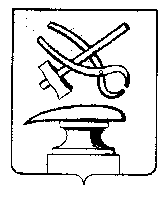 АДМИНИСТРАЦИЯ ГОРОДА КУЗНЕЦКАПЕНЗЕНСКОЙ ОБЛАСТИПОСТАНОВЛЕНИЕО подготовке «Проекта межевания территории, ограниченной улицами: Комсомольская, Калинина, Московская, Белинского в городе Кузнецке Пензенской области»Рассмотрев заявление Попова Сергея Николаевича и Анисимова Игоря Николаевича о подготовке «Проекта межевания территории, ограниченной улицами: Комсомольская, Калинина, Московская, Белинского в городе Кузнецке Пензенской области», в целях определения местоположения границ образуемых и изменяемых земельных участков, руководствуясь ст.ст. 43, 45, 46 Градостроительного кодекса Российской Федерации, Генеральным планом города Кузнецка, утвержденным решением Собрания представителя от 27.10.2011 № 111-45/5 (с последующими редакциями), Правилами землепользования и застройки города Кузнецка Пензенской области, утвержденными решением Собрания представителей города Кузнецка Пензенской области от 27.10.2016 № 87-29/6 (с изменениями и дополнениями), ст. 3 Устава города Кузнецка Пензенской области,АДМИНИСТРАЦИЯ ГОРОДА КУЗНЕЦКА ПОСТАНОВЛЯЕТ:1. Подготовить «Проект межевания территории,  ограниченной улицами: Комсомольская, Калинина, Московская, Белинского в городе Кузнецке Пензенской области».2. Предложения о порядке, сроках подготовки и содержании «Проекта межевания территории, ограниченной улицами: Комсомольская, Калинина, Московская, Белинского в городе Кузнецке Пензенской области» физические и юридические лица вправе представить в отдел архитектуры и градостроительства администрации города Кузнецка в течение 10 календарных дней со дня опубликования настоящего постановления.3. Признать утратившим силу постановление администрации города Кузнецка Пензенской области от 08.06.2018 № 813 «О подготовке «Проекта планировки территории и проекта межевания территории,  ограниченной улицами: Комсомольская, Калинина, Московская, Белинского в городе Кузнецке Пензенской области».4. Настоящее постановление подлежит официальному опубликованию и размещению на официальном сайте администрации города Кузнецка в течение трех дней со дня его подписания.5.   Контроль за исполнением настоящего постановления  возложить на первого заместителя главы администрации города Кузнецка Шабакаева Р.И.  Глава администрации города Кузнецка  	                               С.А. Златогорский     От  28.07.2021№1000г. Кузнецкг. Кузнецкг. Кузнецкг. Кузнецк